DE: CONSULADO GENERAL DE URUGUAY EN TURQUíA/ESTAMBULFECHA: N° DE ORDEN: 						N° DE CODIGO: CONSULADO GENERAL DE URUGUAY EN ESTAMBUL (URUGUAY BAŞKONSOLOSLUĞU – İSTANBUL) (CONSULATE GENERAL OF URUGUAY – ISTANBUL)FORMULARIO DE SOLICITUD DE VISA (VİZE BAŞVURU FORMU) (VISA APPLICATION FORM)DATOS GENERALES (PARA LLENAR POR EL USUARIO) (BAŞVURANLA İLGİLİ GENEL BİLGİLER): PERSONAL DETAILS (TO BE FILLED BY THE APPLICANT):(*son campos obligatorios) / (*işaretli soruların doldurulması zorunludur) / *(are obligatory questions)Primero nombre / İlk isim / First name*: Segundo nombre (Si corresponde) / İkinci isim (varsa) / Second name (if applied): Primer apellido / İlk soyadı / Surname*: Segundo apellido (Si corresponde) / İkinci soyadı (varsa) / Second surname (if applied): Sexo / Cinsiyet / Gender: (Masculino / Erkek / Male) (Femenino / Kadın / Female): Fecha de nacimiento / Doğum tarihi / Date of birth*: País de nacimiento / Doğduğu ülke / Place of birth*: Ciudad de nacimiento / Doğduğu şehir / City of birth*: Nacionalidad / Uyruğu / Nationality*: Estado civil / Medeni durumu / Maritul Status*: (Soltero / Bekar / Single) (Casado / Evli / Married) (Viudo / Dul / Widow) (Divorciado / Boşanmış / Divorced) (Concubino / Beraber yaşıyorlar / Concubine): Nombre completo del cónyuge / Eşinizin tüm ad ve soyadları / Complete name and surname of your spouse*: País emisor del Pasaporte / Pasaportu veren ülke / Country issued the passport*: Tipo de Pasaporte / Pasaport türü / Type of passport*: Número de Pasaporte / Pasaport numarası / Passport no.*: Vencimiento de Pasaporte / Pasaportun bitiş tarihi / Expiration date of the passport*: Vínculo con el país donde solicita la visa / Başvuranın Uruguay vizesine başvurulduğu ülkeyle ilişkisi / Relation of the applicant with the country where visa is requested: (Residente permanente / Kalıcı yerleşim / Permanent residency) (Residente Temporal /Geçici yerleşim / Temporary residency) (Turista / Turist / Tourist): Domicilio del solicitante / Başvuranın adresi / Address of the applicant*: Datos de contacto (telf/e-mail) / İletişim Bilgileri (tel/e-mail) / Contact details (tel/e-mail): Profesión / Ocupación/Mesleği / Occupation*: Empresa en la que trabaja / Çalıştığı şirketin adı / Name of the company: Cargo que desempeña / Şirketteki görevi / Title in the company: Motivo del viaje / Seyahat nedeni / Purpose of travel*: Conocimiento del país / Ülkeyi tanıyor mu/ Knowledge of the country*: Viaja acompañado / Seyahatine eşlik eden birisi var mı / Accompanied travel*: (Si / Evet / Yes) (No / Hayır / No): Datos de los acompañantes (Si corresponde) / Eşlik eden kişilerin bilgileri varsa / If accompanied details of the companion*: Tipo de referencia en Uruguay / Uruguay’daki referans türü / Type of reference in Uruguay: (Institución Privada/Özel kurum / Private Institution) (Hotel/Otel/Hotel) (Empresa/Şirket/Company) (Persona Física/Davet eden bir kişi/A person) (Institución Pública/Kamu kuruluşu/Public Institution):Nombre de la referencia en Uruguay / Uruguay’daki referansın adı/Name of the reference in Uruguay*: Domicilio de la referencia en Uruguay / Uruguay’daki referans adresi / Address of the reference in Uruguay *: Teléfono de la referencia en Uruguay / Uruguay’daki referansın telefon numarası / Phone no of the reference in Uruguay*: Vínculo de la referencia en Uruguay con el solicitante / Başvuran kişinin Uruguay’daki referansla ilişkisi / Relation of the applicant with the reference in Uruguay*: Fecha de arribo a Uruguay (DD/MM/AAAA) / Uruguay’a varış tarihi (GG/AA/YYYY) / Arrival date to Uruguay (DD/MM/YYYY): Fecha de partida de Uruguay (DD/MM/AAAA) / Uruguay’dan ayrılış tarihi (GG/AA/YYYY) / Departure day from Uruguay (DD/MM/YYYY): Visitas anteriores a Uruguay /Urugay’a önceki ziyaretleri/Previous visits to Uruguay:Visas Válidas para otros países / Geçerli olan diğer ülke vizeleri / Other valid visas: País 1/1. Ülke /1st countryPaís 2/2. Ülke / 2nd countryPaís 3/3. Ülke / 3rd countryDOCUMENTACIÓN PRESENTADA (PARA LLENAR POR EL CONSULADO) / İBRAZ EDİLMİŞ BELGELER (KONSOLOSLUK TARAFINDAN DOLDURULACAKTIR) / DOCUMENTS PRESENTED (TO BE FILLED BY THE CONSULATE):PASAPORTE / PASAPORT / PASSPORT: (SI/EVET/YES) (NO/HAYIR/NO):FOTOGRAFÍA TIPO PASAPORTE / PASAPORT BOYU FOTOĞRAF / PASSPORT SIZE PHOTO: (SI/EVET/YES) (NO/HAYIR/NO):PASAJE DE IDA/ GIDIŞ BILETI/ DEPARTURE TICKET: (SI/EVET/YES) (NO/HAYIR/NO):PASAJE DE RETORNO / DÖNÜŞ BİLETİ / RETURN TICKET: (SI/EVET/YES) (NO/HAYIR/NO):RESERVA DE HOTEL / OTEL REZERVASYONU/ HOTEL RESERVATION: (SI/EVET/YES) (NO/HAYIR/NO):CARTA INVITACIÓN / DAVETİYE MEKTUBU / INVITATION LETTER: (SI/EVET/YES) (NO/HAYIR/NO):OTROS / DİĞER / OTHER:OTROS DATOS (PARA LLENAR POR EL CONSULADO) / DİĞER BİLGİLER (KONSOLOSLUK TARAFINDAN DOLDURULACAKTIR) / OTHER DETAILS (TO BE FILLED BY THE CONSULATE): País emisor / Pasaportu veren ülke / Country issued the passport: Tipo de Pasaporte / Pasaport türü / Type of the pasaport: Número / Numarası / Number: Tipo de Visa / Visa türü / Type of visa: (con consulta / danışılarak /consulted) (sin consulta / danışılmadan / not consulted) (de cortesía / nezaket vizesi / courtesy): Tipo de Ingreso / Ülkeye giriş türü / Type of entry: (Ingreso único / Tek giriş / One entry) (Múltiple ingreso / Çoklu giriş / Multiple entry):OPINIÓN DEL SR. CÓNSUL (PARA LLENAR POR EL CONSULADO) / KONSOLOSUN GÖRÜŞÜ (KONSOLOSLUK TARAFINDAN DOLDURULACAKTIR) / OPINION OF THE CONSUL (TO BE FILLED BY THE CONSULATE): Opinión / Görüş / Opinion: (favorable / uygun / favorable) (desfavorable / uygun değil / not favorable) (para estudio pormenorizado / detaylıca araştırılacak / for further study):Comentario / Yorum / Comments: 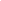 SELLO DEL CONSULADO 			FIRMA Y SELLO DEL SR. CONSUL KONSOLOSLUK MÜHRÜ 			KONSOLOSUN İMZA VE MÜHRÜ STAMP OF THE CONSULATE			SIGNATURE AND STAMP OF THE CONSUL___________________PARA USO OFICIALMINISTERIO DEL INTERIORDIRECCION NACIONAL DE MIGRACIONMONTEVIDEO